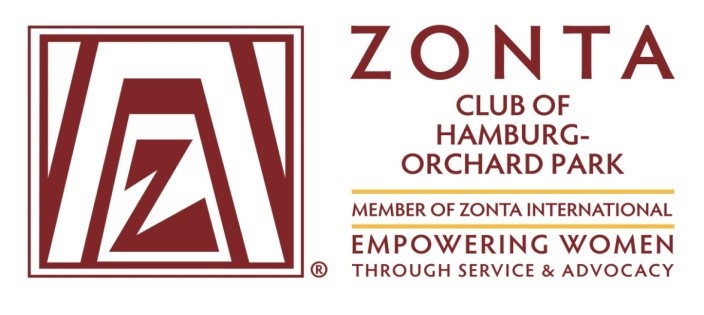 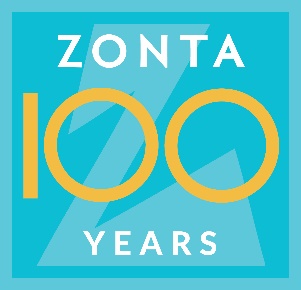 ZONTA CLUB OF HAMBURG- ORCHARD PARK2021 ADULT SCHOLARSHIP APPLICATION    Due: April 23, 2021Name____________________________________________________________		First                             MI                               LastAddress __________________________________________________________		Street                                                          Town              ZipPhone __________________________ Cell ________________________e-mail__________________________________           Marital Status       S        M        D            Name and age of dependents      ___________________________________________				___________________________________________				___________________________________________Occupation __________________________________________________________Employer   ____________________________________________________________Total annual household income (Include alimony, child support, etc.)  ______________________________________________________________________Post high school education ________________________________________________Educational Plan: Name of Institution & Course of Study ____________________________________________________________________________________________________________________________________________________Are you currently enrolled?    Yes _____    No _____Type of Program:  check one:                          4 Year Degree _____                 Associate Degree _____                          Technical Certificate _____      Refresher Course _____   Other _______List other scholarships and/or grants you will receive: _________________________________________________Name: _________________________________________Estimated cost per year for college education or program: _________________________Amount of Student Loans you will require:  $_________________________List three references and include their place of business (eg. Teacher, employer).  Do not include relatives.          Name                                           Place of Business                           Phone							                                     and position		1. _______________________________________________         _________________2. _______________________________________________         _________________3. _______________________________________________         _________________State briefly in 150 words or less why you need this scholarship._____________________________________________________________________________________________Please return this completed application by April 23, 2021 to:	Liz Newman	5246 Innesbrooke Court              716-649-5666     dmlizzie@verizon.net